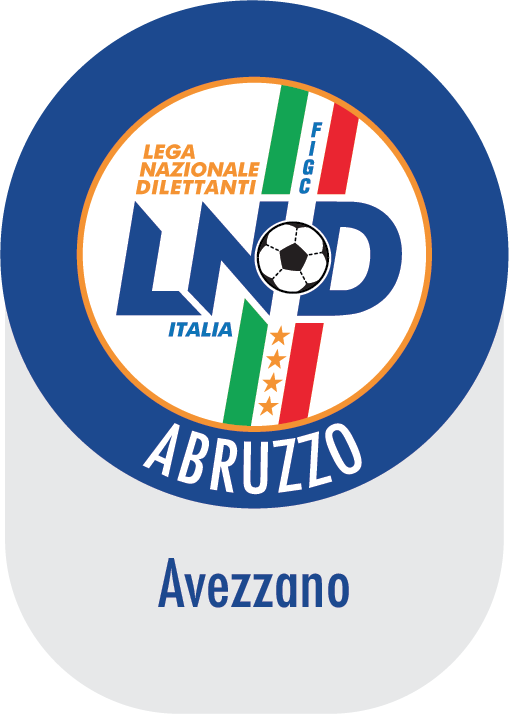 DELEGAZIONE DISTRETTUALE DI AVEZZANOVia Cav. Di Vittorio Veneto n. 38 Piano I° int.4 - 67051 Avezzano (AQ)Tel: 086326528 – Fax: 0863398762Web: www.figcabruzzo.it  - Email: del.avezzano@figcabruzzo.itComunicato Ufficiale N. 10 del 06 SETTEMBRE 2018SEZIONIDELEGAZIONE DISTRETTUALE DI AVEZZANO - SEGRETERIADELEGAZIONE REGIONALE - COMUNICAZIONIDELEGAZIONE PROVINCIALE ATTIVITA’ GIOVANILE - COMUNICAZIONI DELEGAZIONE DISTRETTUALE DI AVEZZANO ATTIVITA’ DI BASE COMUNICAZIONI. AMATORI - COMUNICAZIONI DELEGAZIONE DISTRETTUALE DI AVEZZANO - SEGRETERIASI COMUNICA CHE LA DELEGAZIONE DISTRETTUALE DI AVEZZANO E’ OPERATIVA NEI NUOVI LOCALI SITI IN AVEZZANO, VIA CAVALIERI DI VITTORIO VENETO CIV. 38 PIANO PRIMO INT. 4 TELEFONO  0863-26528.FAX  0863-398762.ORARIO DI APERTURA UFFICIOPer contattare la Delegazione in orari di chiusura inviare mail a del.avezzano@figcabruzzo.it RICARICHE PORTAFOGLI ISCRIZIONE E TESSERAMENTO – NOVITA’A partire dal 1° luglio 2018 tutte le società possono effettuare la ricarica del portafoglio iscrizioni e quella del portafoglio tesseramenti, oltre che con le consuete modalità, anche tramite POS virtuale, una funzione che abilita ai pagamenti con Carta di Credito (circuiti Visa e Mastercard), con il Wallet Masterpass e con il Bonifico "MyBank".Sia nel caso di transazione a mezzo carta di credito che di bonifico MyBank, al momento della conferma della transazione da parte del circuito bancario, la disponibilità delle somme sul portafoglio della società è immediata. Per ulteriori dettagli consultare le informazioni di aiuto all'interno dell'Area Società.ISCRIZIONE AI CAMPIONATI 2018/2019 - PROROGASi porta a conoscenza delle Società che le iscrizioni dei campionati di:Calcio a 5 Serie “D” / Coppa AbruzzoRegionale Femminile Serie “C” Calcio a 11 / Coppa Italia Femminile C11Amatoridovranno tassativamente essere perfezionate e fatte pervenire attraverso il sistema informatico web secondo le modalità previste , entro e non oltrelunedì 10 settembre 2018COSTI DI ISCRIZIONE AI CAMPIONATI 2018/2019Si riportano , di seguito gli importi e le disposizioni in materia di diritti ed oneri finanziari da corrispondere per l’iscrizione ai Campionati della stagione sportiva 2018/2019 unitamente alla modulistica prevista (importi in euro):ATTIVITA’ AMATORIPer le Società già affiliate , al totale sopra indicato viene aggiunto direttamente dal sistema informatico il SALDO CONTABILE a DEBITO risultante dall’ESTRATTO CONTO REGIONALE consolidato al 30.06.2018 e predisposto dal CR Abruzzo (il SALDO CONTABILE a CREDITO viene invece automaticamente sottratto) e l’anticipo delle spese assicurative calcolato sulla base del numero di tutti i tesserati in carico alla Società alla data del 30 giugno risultante dal DETTAGLIO RIEPILOGO COSTI ASSICURATIVI.I due documenti, ESTRATTO CONTO REGIONALE e ESTRATTO CONTO FEDERALE (che contiene il dettaglio dei costi assicurativi relativi alla stagione 2017/2018) sono disponibili sul sito internet utilizzando la procedura on-line, a partire dal mese di luglio e pertanto non saranno inviati alle Società.N.B.: per le voci “acconto spese organizzative”ed “assicurazione tesserati“ ciascuna società dovrà versare all’atto della scadenza delle iscrizioni ai campionati di appartenenza almeno il 50% delle somme previste, che potranno essere visualizzate nel proprio estratto conto. La differenza mancante, riferita sempre alle voci “acconto spese organizzative” ed “assicurazione tesserati”, dovrà tassativamente essere versata entro e non oltre il 30 ottobre 2018.Dopo tale data verranno applicate , le procedure del “prelievo coattivo” delle somme dovute ai sensi del comma 5 dell’art. 30 del Regolamento della Lega Nazionale Dilettanti e dell’art. 53 delle N.O.I.F..Per tutti i Campionati il pagamento delle quote di iscrizioni deve essere effettuato , entro i termini previsti , con:bonifico bancario presso BANCA BNL DI L’AQUILA – SEDE CENTRALE intestato a L.N.D. Comitato Regionale Abruzzo; Codice IBAN: IT 67 I 01005 03600 000000012370 (alla domanda di iscrizione deve essere allegata tassativamente la copia del bonifico bancario nella cui causale vanno indicati la denominazione e la matricola della Società.)a mezzo assegno circolare intestato a L.N.D. Comitato Regionale Abruzzo allegando alla domanda di iscrizione la scannerizzazione dell’assegno circolare e copia della ricevuta attestante l’invio dell’assegno a mezzo raccomandata 1.PROCEDURA PER TESSERAMENTO ON-LINE DI ALLENATORI , MEDICI E MASSAGGIATORI SOCIETÀ L.N.D. E DI PURO SETTORE GIOVANILESi riporta di seguito la procedura che le Società dovranno effettuare per il tesseramento dei Tecnici.La F.I.G.C. e la Lega Nazionale Dilettanti hanno predisposto già dalla decorsa stagione sportiva una procedura informatizzata all’interno dell’Area Società per la presentazione delle pratiche di tesseramento dei Tecnici.All’interno dell’Area Società è disponibile la funzione per la creazione della pratica di tesseramento nel menù “Tesseramento Tecnici” alla voce “Nuovo tesseramento per la stagione in corso”;Oltre al modulo per il tesseramento sono disponibili (dopo aver salvato la pratica di tesseramento) i moduli per l’Accordo Economico degli Allenatori, sia a titolo gratuito che a titolo oneroso Dilettanti, cliccando sul tasto blu “Moduli trattamento economico”.Eseguita la compilazione della pratica, la Società procederà alla stampa definitiva del Tesseramento tecnico in 4 copie più una per l’informativa della privacy.Una volta che tutti i moduli sono stati firmati e timbrati, la società invierà il plico (contenente anche la ricevuta del bollettino) al Comitato Regionale Abruzzo che procederà ad una prima validazione o respingimento della pratica e successivamente all’invio dell’intera documentazione al Settore Tecnico di Coverciano.Sempre attraverso l’Area Società è possibile controllare che le pratiche siano andate a buon fine o respinte (per eventuali errori che saranno segnalati) tramite la voce “pratiche aperte” all’interno del menù “Tesseramento Tecnici”.Nel caso in cui la singola pratica sia stata validata dal Comitato  sarà possibile stampare una autorizzazione provvisoria di accesso al campo per il tecnico.La pratica sarà in seguito CONVALIDATA dal Settore Tecnico che provvederà alla  creazione della tessera del tecnico e ad inviarla al Comitato Regionale.ORARIO UFFICIALE COMPETIZIONI 2016/2017Si riporta di seguito l’orario ufficiale delle competizioni per la stagione 2017/2018 come disposto dal Comunicato Ufficiale N.3 del 1° luglio 2017 della LND.	Dal 	29 	luglio	2018	ore	16.00	Dal 	9 	settembre	2018	ore	15.30	Dal 	28 	ottobre	2018	ore	14.30	Dal 	27 	gennaio	2019	ore	15.00	Dal 	31 	marzo	2019	ore	16.00	Dal 	21 	aprile	2019	ore	16.30STRALCIO REGOLAMENTO CAMPIONATO JUNIORES UNDER 19 REGIONALE 2018/20193) Campionato Regionale “Juniores normale “ per CR Abruzzo (N.b. con deroga impiego fuori quota concessa al CR Abruzzo da parte della L.N.D. per la S.S. 2018/2019)Il Campionato Regionale “Juniores normale ” è organizzato da ciascuna Delegazione Provinciale e/o Distrettuale, sulla base di uno o più gironi.a) ArticolazioneAl Campionato Regionale “Juniores normale” partecipano le squadre di Società di Eccellenza e Promozione che lo abbiano richiesto, in alternativa al Campionato Regionale “Juniores d’elite ”, nonché, facoltativamente, le Società partecipanti ai Campionati di 1ª, 2ª, 3ª Categoria, “3ª Categoria - Under 21”, “3ª Categoria - Under 18”, “3ª Categoria – Over 30” e “3ª Categoria – Over 35”.b) Limite di partecipazione dei calciatori in relazione all’etàAlle gare del Campionato “Juniores normale” (per CR Abruzzo) possono partecipare i calciatori nati dal 1° gennaio 2000 in poi e che, comunque, abbiano compiuto il 15° anno di età; è consentito impiegare fino a un massimo di quattro calciatori “fuori quota”, nati dal 1° gennaio 1998 (con deroga concessa al CR Abruzzo da parte delle L.N.D. per la S.S. 2018/2019) , in base alle disposizioni emanate dai Consigli Direttivi dei Comitati. L’inosservanza delle predette disposizioni sarà punita con la sanzione della perdita della gara prevista dall’art. 17, comma 5, del Codice di Giustizia Sportiva .In considerazione del particolare assetto normativo che caratterizza la rispettiva attività alle Società di “3a Categoria - Under 18” partecipanti al Campionato Provinciale “Juniores”, non è consentito l’impiego di calciatori “fuori quota”.E’ fatto divieto alle Società Juniores “pure” provinciali di tesserare calciatori di età superiore a quella stabilita per tale categoria, ivi compresi i calciatori “fuori-quota”.c)  Limite di partecipazione di calciatori alle gareIn deroga a quanto previsto dall’art. 34, comma 1, delle N.O.I.F., le Società partecipanti con più squadre a Campionati diversi possono schierare in campo, nelle gare di Campionato di categoria inferiore, i calciatori indipendentemente dal numero delle gare eventualmente disputate dagli stessi nella squadra che partecipa al Campionato di categoria superiore.TERMINI E MODALITA’ DI SVINCOLO – VARIAZIONI DI TESSERAMENTO – TRASFERIMENTI 2018/2019Di seguito si riporta il link al C.U. N.63 FIGC:TERMINI E MODALITA’ DI SVINCOLO-VARIAZIONI TESSERAMENTO-TRASFERIMENTI 2018 - 2019REGISTRO DELLE ASSOCIAZIONI SPORTIVE DILETTANTISTICHE NUOVO APPLICATIVO DEL REGISTRO 2.0Si ricorda che sui Comunicati Ufficiali N. 42 e N. 65 del Comitato Regionale Abruzzo sono state allegate le Circolari N. 57 della L.N.D. del 6/2/18 “Nuovo applicativo Registro CONI” e N. 69 della L.N.D del 25/5/18 “Implementazione applicativo Registro 2.0 delle Associazioni e Società Sportive Dilettantistiche”-Si riporta di seguito il nuovo link del CONI sul quale è attivo il Registro telematico nazionale delle Società e delle Associazioni Sportive Dilettantistiche:Il link  https://rssd.coni.it/TUTELA DELLA SALUTESi richiamano le Società associate alla L.N.D. al rigoroso rispetto della normativa contenuta all’art. 43, delle N.O.I.F., al fine di far adempiere ai propri tesserati l’obbligo a sottoporsi a visita medica per l’accreditamento dell’idoneità alla pratica sportiva agonistica.Ciò in virtù del principio generale secondo il quale i legali rappresentanti delle Società sono soggetti a responsabilità civili e penali nel caso di infortuni che dovessero verificarsi nel corso di gare e/o allenamenti che coinvolgessero tesserati privi della suindicata certificazione, in assenza della quale non è riconosciuta alcuna tutela assicurativa.LINEE GUIDA SULLA DOTAZIONE E UTILIZZO DI DEFIBRILLATORI PER LE SOCIETÀ DILETTANTISTICHE – ASSISTENZA MEDICASi ricorda che il Decreto del Ministero della Salute 24/4/2013 (Decreto Balduzzi) prevede l’obbligo per le Società e Associazioni Sportive Dilettantistiche di dotarsi di defibrillatori semiautomatici esterni e di garantire la presenza di soggetti formati che sappiano utilizzare dette apparecchiature in caso di necessità. A seguito di quanto sopra , le Società DEVONO dotarsi del dispositivo di che trattasi e devono necessariamente effettuare l’attività di formazione, presso i soggetti all’uopo accreditati, per l’utilizzo delle suddette apparecchiature.DEROGA ALLE DECISIONI UFFICIALI F.IG.C. REGOLA 3 DEL REGOLAMENTO DEL GIUOCO DEL CALCIO – PANCHINA LUNGAVia libera alla sperimentazione per la panchina lunga nei Campionati dilettantistici per la Stagione Sportiva 2018/2019. Il Commissario Straordinario della F.I.G.C., (C.U.N. 48 F.I.G.C. del 23/5/18) in accoglimento dell’istanza della Lega Nazionale Dilettanti, ha deliberato di consentire, in deroga alle decisioni ufficiali della F.I.G.C. relative alla Regola 3 del Regolamento del Giuoco del Calcio,per le competizioni organizzate nell’ambito della LND. le società possono inserire un massimo di nove giocatori di riserva nella distinta di gara, in luogo dei sette previsti dalla vigente normativa, tra i quali scegliere gli eventuali sostituti.Resteranno invariate le disposizioni previste dalla Regola 3, punto 7, per le competizioni organizzate dal Dipartimento Interregionale e per i Campionati Nazionali Allievi e Giovanissimi, nonché le attuali previsioni per la disciplina del Calcio a Cinque.Si ricorda che il C.U. 293 L.N.D.- C.U.N. 48 F.I.G.C. -Deroga alle Decisioni Ufficiali FIGC alla Regola 3 del Regolamento del Giuoco del Calcio- è stato pubblicato sul C.U. N. 64 del 24/5/18 del C.R. Abruzzo.MODULISTICA – DOCUMENTAZIONE VARIA(Tenere premuto il tasto crtl e cliccare con il tasto sinistro del mouse per aprire il documento)TesseramentoTermini e modalità di svincolo-variazioni tesseramento-trasferimenti 2018 - 2019Premi Di PreparazioneTabella premi di preparazione 2017-2018Modelli di richiesta e rinuncia al premioAssicurazione (LND e SGS)Modalità ed Informazioni Denuncia Infortuni Lnd 2017-2018Area Sinistri Settore GiovanileDELEGAZIONE PROVINCIALE - ATTIVITA’ GIOVANILERICARICHE PORTAFOGLI ISCRIZIONE E TESSERAMENTO – NOVITA’A partire dal 1° luglio 2018 tutte le società possono effettuare la ricarica del portafoglio iscrizioni e quella del portafoglio tesseramenti, oltre che con le consuete modalità, anche tramite POS virtuale, una funzione che abilita ai pagamenti con Carta di Credito (circuiti Visa e Mastercard), con il Wallet Masterpass e con il Bonifico "MyBank".Sia nel caso di transazione a mezzo carta di credito che di bonifico MyBank, al momento della conferma della transazione da parte del circuito bancario, la disponibilità delle somme sul portafoglio della società è immediata. Per ulteriori dettagli consultare le informazioni di aiuto all'interno dell'Area Società.SCADENZE ISCRIZIONI AI CAMPIONATI 2018/2019Lunedì 17 settembre 2018 – Ore 12.00CAMPIONATO PROVINCIALE UNDER 17CAMPIONATO PROVINCIALE UNDER 15Lunedì 24 settembre 2018 – Ore 12.00ESORDIENTI, PULCINI, PRIMI CALCI, PICCOLI AMICII tornei di Attività Di Base inizieranno improrogabilmente entro il 15 ottobre 2018 come da disposizione riportata sul C.U. n. 1 del 1/7/2018 SGSSCADENZE ISCRIZIONI AI CAMPIONATI REGIONALI FASCIA B 2018/2019Martedì 18 settembre 2018 – Ore 12.00ALLIEVI REGIONALI FASCIA B – UNDER 16GIOVANISSIMI REGIONALI FASCIA B – UNDER 14COMUNICATO UFFICIALE N. 10 SGS – CRITERI DI AMMISSIONE AI CAMPIONATI REGIONALI 2019/2020Si comunica che il Settore Giovanile e Scolastico ha pubblicato in data 31 agosto 2018 il Comunicato Ufficiale n. 10 nel quale sono riportati i criteri di ammissione ai campionati regionali per la stagione 2019-2020. Data l’importanza si invitano le Società a prendere attentamente visione del documento e degli allegati.COMUNICATO UFFICIALE N. 8 SGS – CIRC. N. 1 ATTIVITA’ DI BASE 18/19Si comunica che il Settore Giovanile e Scolastico ha pubblicato in data 11 agosto 2018 il Comunicato Ufficiale n. 8 nel quale sono riportate le linee guida delle attività relative ai PRIMI CALCI, PICCOLI AMICI, PULCINI ed ESORDIENTI per la stagione 2018-2019. Data l’importanza si invitano le Società a prendere attentamente visione del documento e degli allegati.COMUNICATO UFFICIALE N. 6 SGS – ORGANIZZAZIONE TORNEI 18/19Si comunica che il Settore Giovanile e Scolastico ha pubblicato in data 6 agosto 2018 il Comunicato Ufficiale n. 6 nel quale sono riportate le linee guida all’organizzazione dei Tornei Giovanili organizzati da società S.S. 2018-2019.COMUNICAZIONI DELLA DELEGAZIONE DISTRETTUALE DI AVEZZANO ATTIVITA’ DI BASESCADENZE ISCRIZIONE TORNEI 2018/2019Si porta a conoscenza delle Società che le iscrizioni dovranno tassativamente essere perfezionate e fatte pervenire in Delegazione secondo le modalità previste , entroLunedì 24 Settembre 2018I tornei di Attività Di Base inizieranno improrogabilmente entro il 15 ottobre 2018 come da disposizione riportata sul C.U. n. 1 del 1/7/2018 SGS.AMATORI - COMUNICAZIONIATTIVITA’ AMATORISTAGIONE SPORTIVA 2018 – 2019Delegazione Distrettuale di AvezzanoREGOLAMENTO IN DEROGATESSERAMENTO DEI CALCIATORII cartellini per l’Attività Amatori ( comprensivi di assicurazione) saranno rilasciati dalla Delegazione Distrettuale FIGC di Avezzano alle società che si saranno regolarmente affiliate ed iscritte all’Attività di cui trattasi;  il prezzo dello stampato è fissato in € 6,00.All’atto del tesseramento, la richiesta dovrà essere accompagnata da copia del documento di identità del/i calciatore/i per il quale/i si richiede il rilascio del cartellino e dalla lista delle richieste presentate (modulo in allegato).Il tesseramento dei calciatori partecipanti alla Attività Amatori 2018/2019 e le modalità di svolgimento dell' Attività medesima sono regolati dalle seguenti disposizioni:tutti i calciatori partecipanti alla Attività Amatori 2018/2019 dovranno essere tesserati con il cartellino rilasciato per tale Attività la cui validità scade automaticamente al termine della stagione sportiva;i calciatori già tesserati federalmente potranno prendere parte alla Attività Amatori purché muniti dell’apposito cartellino la cui richiesta dovrà essere corredata dei seguenti documenti:copia del documento di identitànulla osta della Società per la quale il calciatore è tesserato federalmente;possono prendere parte all’Attività Amatori anche i calciatori che nel corso della stessa stagione sportiva abbiano disputato fino ad un massimo di 10 gare ufficiali nazionali, regionali o provinciali;le Società partecipanti ai Campionati organizzati dalla L.N.D. o dalle Divisioni che intendano prendere parte anche all’Attività Amatori, potranno impiegare i propri tesserati allegando alla richiesta di cartellino esclusivamente copia del documento di identità.i calciatori già tesserati federalmente e partecipanti all’Attività Amatori in virtù del nulla osta di cui al punto b) che durante la stagione sportiva si trasferiscano ad altra Società federale, potranno continuare ad essere impiegati per l’Attività Amatori esclusivamente depositando presso il Comitato/Delegazione competente il nulla osta della nuova Società di appartenenza, sempre nel rispetto dei limiti di cui al punto c).Le Società possono svincolare i calciatori tesserati per l’Attività Amatori (in possesso della relativa tessera) nel periodo degli svincoli suppletivi (dal 1/12/18 al 14/12/2018) previa riconsegna del cartellino presso la Delegazione organizzatrice dell’Attività Amatori. I calciatori svincolati possono essere ritesserati a partire da lunedì 17 dicembre 2018 e potranno essere impiegati dal giorno successivo alla data di vidimazione del cartellino.I calciatori non possono essere trasferiti.è consentita la partecipazione all'Attività Amatori ai Tecnici e Dirigenti della propria o di altra Società a condizione di possedere il cartellino per lo svolgimento dell’Attività Amatori e, solo nel caso di tecnico o dirigente di altra società, di aver depositato presso il Comitato/Delegazione competente anche l’autorizzazione della Società di appartenenza;le Società della Delegazione Distrettuale FIGC di Avezzano potranno tesserare per l’Attività Amatori, in deroga al regolamento Regionale, esclusivamente i calciatori che all’atto del tesseramento abbiano compiuto anagraficamente il 35° anno di età. N.B. In caso di fase Regionale vige per tutti il Regolamento pubblicato dal Comitato Regionale Abruzzo  (vedasi CU n.9 del 23/08/2018)il tesseramento è consentito fino al 31 Marzo 2019.IN NESSUN CASO L’ARBITRO POTRA’ AMMETTERE ALLA GARA CALCIATORI CHE, PER QUALSIASI RAGIONE, FOSSE ANCHE PER DIMENTICANZA, SONO SPROVVISTI DELLA TESSERA PER L’ATTIVITA’ AMATORI PLASTIFICATA E MUNITA DI FOTO.L'inosservanza delle predette disposizioni comporterà, per le Società inadempienti, l'applicazione delle sanzioni di cui all' art.17, comma 5 del C.G.S..PER QUANTO DISPOSTO DALL'ART.37 DEL REGOLAMENTO DELLA L.N.D. L'ATTIVITA' AMATORI NON RIENTRA NELL'ATTIVITA' UFFICIALE.IL TESSERAMENTO DEI DIRIGENTII dirigenti potranno essere ammessi nel recinto di giuoco solo ed esclusivamente in presenza della tessera da “DIRIGENTE UFFICIALE” che include l’assicurazione dei dirigenti stessi.La procedura per il tesseramento dei dirigenti avviene attraverso l’accesso all’Area Società con la propria username e password, con la creazione della pratica per la richiesta del relativo cartellino.Il personale delle Delegazioni e del Comitato Regionale sono a disposizione per qualsiasi supporto in merito.SVOLGIMENTO DELLE GARELe gare dell' Attività Amatori avranno la durata di 90', suddivisi in due tempi di 45' ciascuno.Nelle gare dell' Attività Amatori, le Società possono sostituire definitivamente sette calciatori indipendentemente dal ruolo ricoperto.Le Società saranno tenute a porre a disposizione dell'arbitro un proprio tesserato per svolgere le funzioni di assistente arbitrale; un calciatore che inizia la gara con funzioni di assistente di parte può, (in deroga al vigente regolamento) nella stessa gara, partecipare al giuoco come calciatore purché non sia stato espulso.Il calciatore espulso dal campo nel corso di una gara dell' Attività' Amatori , è automaticamente squalificato per una giornata di gara senza declaratoria del Giudice Sportivo;GIORNO UFFICIALE E TEMPI DI ATTESAIl giorno ufficiale per le gare dell’Attività Amatori è il sabato. Il tempo di attesa, per tutti gli incontri, è fissato in 45', salvo deroga delle Delegazioni organizzatrici.IN NESSUN CASO L’ARBITRO POTRA’ AMMETTERE ALLA GARA CALCIATORI/ASSISTENTI ARBITRALI CALCIATORI CHE, PER QUALSIASI RAGIONE, FOSSE ANCHE PER DIMENTICANZA, SONO SPROVVISTI DELLA TESSERA PER L’ATTIVITA’ AMATORI PLASTIFICATA E MUNITA DI FOTO.VISITE MEDICHESi ricorda l'obbligo delle visite mediche per l'accertamento della idoneità alla pratica agonistica di tutti i partecipanti. (Art. 43 delle N.O.I.F.)OSSERVANZA DELLE NORME REGOLAMENTARIOltre alle succitate disposizioni, le Società dovranno osservare tutte le norme statutarie e regolamentari della F.I.G.C. e della Lega Nazionale Dilettanti.Il Comitato Regionale può autorizzare, in relazione a particolari esigenze locali, a disporre eventuali deroghe alla presente regolamentazione.FINALE REGIONALEE’ data facoltà alle Delegazioni organizzatrici, previa autorizzazione del Comitato Regionale Abruzzo, disporre una finale regionale dell’Attività Amatori. Le modalità di accesso saranno specificate sui Comunicati Ufficiali.SI INVITANO LE SOCIETA’ AMATORIALI A  COMUNICARE I CALENDARI DELLE SOCIETA’ CHE UTILIZZANO LO STESSO IMPIANTO DI GIOCO.Comunicazioni per l’Attività Giovanile del C.R.A.tel.	0862/4284210  -  fax	0862/4284219  -  E-mail	 attivitagiovanilelnd@figcabruzzo.itSegreteria e Contatti Attività Giovanile	Tutte le comunicazioni e/o richieste inerenti l’Attività Giovanile vanno inoltrate presso l’Ufficio del Comitato Regionale Abruzzo L.N.D. - Attività Giovanile,Via Francesco Savini, 25 -67100 L’Aquila.Si riportano i recapiti telefonici e indirizzi utili alle società per la corrente stagione sportiva.numero di telefono	0862/4284210numero fax		0862/4284219Pronto A.I.A. :3339840990e-mail				attivitagiovanilelnd@figcabruzzo.itContestualmente si invitano tutte le società ad inviare la propria E- mail ufficialeCOMUNICATI UFFICIALI SGS - S.S. 2018/2019Si riportano di seguito i link relativi ai Comunicati Ufficiali e relativi allegati del Settore Giovanile e Scolastico:COMUNICATO UFFICIALE N. 1COMUNICATO UFFICIALE N. 2 – Scuole CalcioCOMUNICATO UFFICIALE N. 3 – Circolare TesseramentoCOMUNICATO UFFICIALE N. 6 – Linee Guida Tornei Organizzati da SocietàCOMUNICATO UFFICIALE N. 8 – Circolare n.1 Attività di Base 2018/2019COMUNICATO UFFICIALE N. 10 – Criteri di Ammissione ai Campionati Reg. 19/20AVEZZANO (AQ) Pubblicato in AVEZZANO ed affisso all’albo della DelegazioneIl   06-09-2018LUNEDI’18.00.--.20,00MARTEDI’18.00.--.20,00MERCOLEDI’CHIUSOGIOVEDI’18.00.--.20,00VENERDI’18.00.--.20,00AFFILIAZIONEDIRITTI DI ISCRIZIONEACCONTO SPESE ORGANIZZATIVEIN CONTO SPESE ARBITRALITOTALEAMATORI 65,00 400,00150,00750,001.365,00AMATORI Riserva400,00600,001.000,00IL SEGRETARIOANTONIO MASTRANGELOIL DELEGATOMASSIMO NICOLAI